AHEPA FAMILY 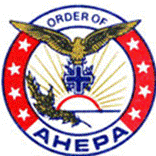 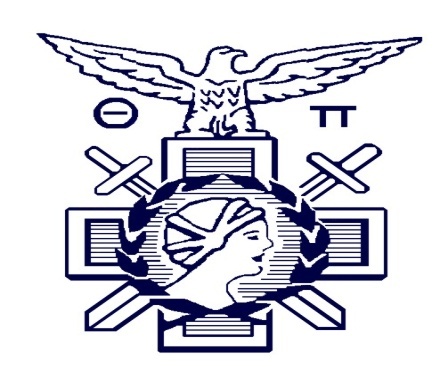 Lord Baltimore Chapter #364ORDER OF AHEPACOLLEGESCHOLARSHIPAPPLICATIONACADEMIC YEAR 2020____________________________________________________________________________________Dear Applicant:PLEASE THOROUGHLY READ THE FOLLOWING INSTRUCTIONS BEFORE COMPLETING THIS APPLICATION. To be eligible for this Scholarship you MUST:Be a full time student at an accredited institution of learning (i.e. college, university, or accredited trade/vocational school) (College seniors & graduate students are NOT eligible) ORBe a High School Senior, College Freshman, Sophomore, or Junior.Be directly affiliated with the following Orthodox community churches: St. Nicholas, St. Demetrios, Sts. Mary Magdalene & Markella and the Cathedral of the Annunciation. Extra consideration will be given to members in good standing of Baltimore metropolitan AHEPA communities, Daughters of Penelope, Sons of Pericles or Maids of Athena.Special consideration will be made for financial need applicants if they are not associated with the Lord Baltimore ChapterIf applying out of Financial need you must have a minimum GPA of 2.5If applying out of Scholastic merit you must have a minimum GPA of 3.0Your sponsor must be in good standing. This means that they must have paid all of their District and National per capita dues by 12/31/2019. To confirm eligibility, contact your sponsoring chapter officer.Ensure that all necessary documents below are included with your application. If these are not present your application will be disqualified.Transcripts (See below if your school does not do GPA or Traditional Grading).S.A.T or ACT Scores (High School and College Freshman only) Copies of Certificates (see page 4, item 10)Written Essay on topic noted below. Any other documents you wish to have reviewed with your application.Photo is not required but encouraged.All required Signatures are present: Lord Baltimore Chapter President and Vice President, or Secretary Your application must be POST MARKED no later than, May 15, 2020 PLEASE DO NOT PUT DELIVERY CONFIRMATION AS THIS MAY SLOW THE RECIEPT OF YOU APPLICATIONIF YOU HAVE ANY QUESTIONS DO NOT HESITATE TO CALL OR EMAIL Chapter Marshall as noted below. All winners will be announced at the St. Nicholas Church. Until that time, winners cannot be revealed. *This entire application package becomes the property of the Lord Baltimore AHEPA Scholarship Foundation and will not be returned*APPLICATIONPlease select which Scholarship you are applying for:               SCHOLASTIC ACHIEVEMENT (Merit) _______ FINANCIAL NEED  Please TYPE all information into this document Name of Applicant _______________________________________________________ 				Last 			First 			MI2.	Home Address __________________________________________________________(Mailing Address)  3. 	Telephone Number (         ) ___________________ 4. 	Date of Birth _______/_____/_______	5. 	E-mail: ________________________________________________________________6. 	What is your college major ________________________________________________7. 	Name of the College or University you will attend in the Fall for Undergraduate Studies:______________________________________________________________________________ ______________________________________________________________________________City 						State				Zip Name of College Registrar: _______________________________________________________8. 	How are you affiliated with the AHEPA Family? (Please CHECK one)A. ______ I am a son, daughter, grandson, or granddaughter of a member in good standing of either the  Lord Baltimore Chapter #364 ORDER OF AHEPA or the DAUGHTERS OF PENELOPE.B. ______ I am a son, daughter, grandson, or granddaughter of a deceased member of either the Lord Baltimore Chapter #364 ORDER OF AHEPA or the DAUGHTERS OF PENELOPE.C. ______ I am a member in good standing of the ORDER OF AHEPA, DAUGHTERS OF PENELOPE,  OF PERICLES, or MAIDS OF ATHENA
 D. ______ Not Affiliated9. 	CREDENTIALS REQUIRED: Please attach to this application the following items: HIGH SCHOOL SENIOR: High School Transcript, Class Rank, Grade Point Average, and S.A.T or ACT Scores.COLLEGE UNDERGRADUATES:College Transcript and Grade Point Average.                  If your school does not have GPAs, Ranks, or traditional grading, please provide a letter from a school administrator (guidance counselor, academic advisor, etc.) stating this. The administrator should provide a “mock GPA” if possible. If the college of your choice does not require SAT/ACT please provide us information stating such. 10. 	A TYPED list of all honors, awards, achievements, extracurricular activities, Deans List, honor societies membership (ex. NHS) you have received. You may list all clubs and organizations you are a member of as well. 11. 	A TYPED list of employment history to include part and/or full time employment.12. 	Please attach a TYPED double-spaced and one inch margins essay of no more than 500-1000 words in New Time Roman Font and in print size of 12 point. Please do not put any identifying items in the essay such as your name, city, state, chapter number/membership.  Having this information will disqualify your application. Please check grammar and have a title on the essay.ESSAY PROMPT:"Discuss an accomplishment, event or experience that sparked personal growth and new understanding of yourself and the Hellenic culture."13. 	Please sign the following item below. Use your hand-written signature. Please type in your or your sponsor’s name, chapter, and ID Number.By signing below, I verify that everything I have submitted is true to the best of my knowledge and belief. I do understand that if the scholarship committee finds any information in this application that is purposely falsified, then I forfeit my candidacy for scholarship. I also understand the rules and procedures that the committee uses to verify eligibility. Furthermore, I understand the policies on sending and contacting Committee Chairman in the event of any issues with my application.________________________________________ 		_________________________STUDENT SIGNATURE 					DATE ________________________________________ 		_________________________ PARENT/GUARDIAN SIGNATURE (if under 18) 	DATE ________________________________________ 	NAME of SPONSOR					________________________________________ 	AHEPA CHAPTER					________________________________________ 	AHEPA or DAUGHTERS of PENELOPE ID #					
TO BE COMTED BY THE SPONSORING ORDER OF AHEPA OR DAUGHTERS OF PENELOPE CHAPTEROur Chapter hereby sponsors the application of (please specify):Name of Applicant:This application appears to meet all of the eligibility criteria established, and we hereby request that it be reviewed and considered for the Lord Baltimore Chapter Scholarship. This applicant - or his/her sponsor - is a member in good standing at the time of the application. LORD BALTIMORE CHAPTER PRESIDENT, CHAPTER VICE PRESIDENT or SECRETARY____________________________   		________________________________ Print Name 					Print Name___________________________   		________________________________ Signature 					SignatureLord Baltimore #364 Officer		Lord Baltimore #364 OfficerEmail:_______________________		Email:___________________________Date:_________________________		Date:____________________________INFORMATION REQUIRED FOR FINANCIAL NEED SCHOLARSHIP APPLICATIONS ONLYPlease complete the following questionnaire; make sure to answer all questions. If the question does not apply, use N/A as your response.(PLEASE TYPE INFORMATION IN)Name____________________________________________________  Date:____________ 20 _ _Address: ________________________________________________________________________City: _______________________________________ State: _________________ Zip __________Email:__________________________________________Do you live with your parents? Yes ( ) No ( ) Are you a U.S. Citizen? Yes ( ) No ( ) If not a permanent resident, indicate alien Registration Number ___________________________________________________________________If No, explain status/ type of visa _________________________________________________________ IF YOU ANSWERED “NO” TO ALL OF THE ABOVE CONTACT THE LORD BALTIMORE AHEPA - SCHOLARSHIP CHAIRMAN.College Name: _____________________________________ Anticipated Graduation Date: _____________List all colleges/universities you have attended, whether you received financial aid or not. Also, list credit hours  earned. INSTITUTION  - CITY & STATE - DATES ATTENDED - CREDITS COMPLETEDHave you applied for financial aid through the FAFSA? Yes ( ) No ( )If YES, what type of aid are you receiving or expecting to receive? Pell Grant________ SEOG_________ Work Study___________ Stafford Loan___________ Other___________________________________ Have you applied for financial aid at your college/university? Yes ( ) No ( )If YES, what aid are you receiving or expecting to receive? Please explain:__________________________________________________________________________Do you anticipate receiving any outside scholarships? Yes ( ) No ( ) If YES, source: _______________________________________________ Amt.______________________FINANICAL NEED FORM (continued)What is the total cost of your college tuition per semester? ______________________________Number in your parents’ household in 2020 _________ (Include yourself and parents. Do not include your parents’ other children or any other person, unless they are claimed as dependents for tax purposes.)Student’s expected income for 2020: Income earned from work by you ______________________________Other taxable income _______________________ Non taxable income and benefits____________________Parents expected income in 2020 _____________________________________________________________Income earned from work by your father _______________________________________________________Income earned from work by your mother __________________ other taxable income ___________________ Non-taxable income________________________________________________________________________Student’s cash, checking, and saving accounts: ________________________________________________________________________________________Parents’ cash, checking, and savings accounts: ________________________________________________________________________________________ Other real estate and investments: Value ______________________ Debt: __________________________  Business Value:  _______________________________________________________________________________________ Debt _______________________ Earn Value: _______________________ Debt: ____________________Please attach a statement listing circumstances which will affect your financial situation during the academic year 2020-21, if any: Applicant’s Signature ______________________________________________ Date ____________ Parent/Guardian (if applicable)______________________________________ Date ____________APPLICANT CHECKLISTThis is for your own usage; you do not need to submit this. If you can successfully check off everything in this list your application will be acceptable for reviewIf you are applying for a merit scholarship, do you have a GPA of at least 3.0 ______If you are applying for a financial need scholarship, do you have a GPA of at least 2.5_________Do you have academic transcripts submitted? ______________If high school or college Freshman have you submitted a copy of your SAT/ACT scores______Have you provided a typed list of awards, honors, accomplishments?______Have you provided a typed list of part time work(if applicable)?________Have you attached your essay? __________If applying out of need have you completed financial paper work ____________Do you have signatures of your AHEPA/DOP Chapter Pres/VP/Secretary__________Have you signed the application?__________Has your sponsor signed the application?_____________Did you provide your sponsor’s AHEPA/DOP ID or your AHEPA/DOP ID? _______ Are you or your sponsor a member of the AHEPA family in good standing? ______Have you provided a photo?___________Have you filled out the entire application?_______GRADING SCALEThe committee will use this scale to grade your application. This is for your reference only.The format for grading COLLEGE UNDERGRADUATES’ APPLICATIONS IS:GPA 		possible 30 pointsHonors/Extra Curricular Activity 		possible 10 pointsPart Time Employment 		possible 15 pointsAffiliation with AHEPA Family 		possible 10 pointsEssay 		possible 35 pointsTotal 		possible 100 points The format for grading HIGH SCHOOL SENIORS OR FIRST YEAR COLLEGE IS:SAT/ACT score 		possible 10 pointsGPA		possible 30 pointsPart Time Employment		possible 10 pointsAffiliation with AHEPA Family 		possible 10 pointsHonor/Extra Curricular Activities		possible 10 pointsEssay 	 		possible 30 pointsTotal 		possible 100 points